Malam Tirakatan Hari Jadi ke 105 Kabupaten KaranganyarDesa Ganten Kecamatan Kerjo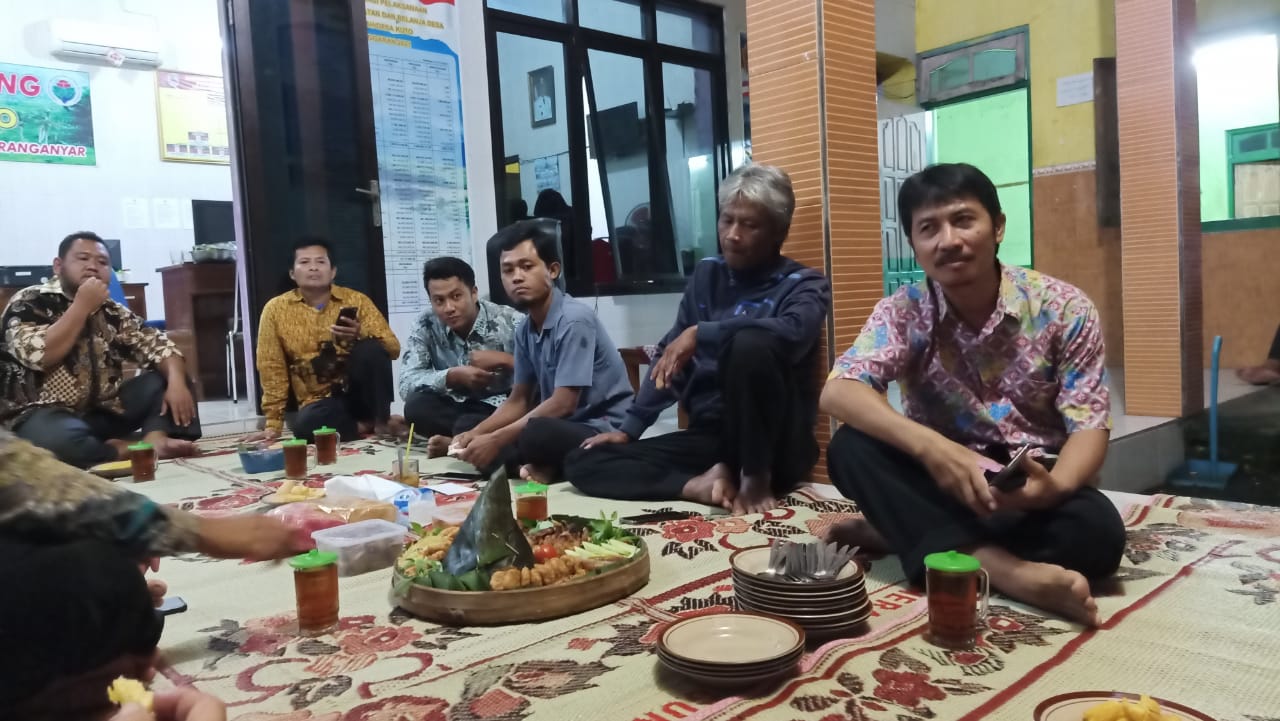 